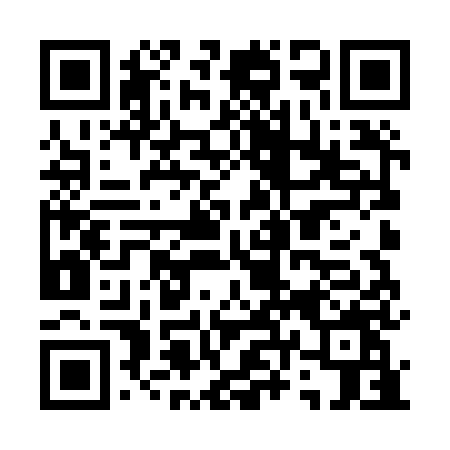 Ramadan times for Teixeira de Cima, PortugalMon 11 Mar 2024 - Wed 10 Apr 2024High Latitude Method: Angle Based RulePrayer Calculation Method: Muslim World LeagueAsar Calculation Method: HanafiPrayer times provided by https://www.salahtimes.comDateDayFajrSuhurSunriseDhuhrAsrIftarMaghribIsha11Mon5:185:186:4812:414:486:346:347:5912Tue5:165:166:4712:414:496:356:358:0013Wed5:155:156:4512:404:506:366:368:0114Thu5:135:136:4412:404:516:376:378:0215Fri5:115:116:4212:404:526:386:388:0416Sat5:105:106:4012:394:536:396:398:0517Sun5:085:086:3912:394:536:406:408:0618Mon5:065:066:3712:394:546:416:418:0719Tue5:045:046:3512:394:556:426:428:0820Wed5:035:036:3412:384:566:436:438:0921Thu5:015:016:3212:384:576:456:458:1022Fri4:594:596:3112:384:576:466:468:1223Sat4:574:576:2912:374:586:476:478:1324Sun4:564:566:2712:374:596:486:488:1425Mon4:544:546:2612:375:006:496:498:1526Tue4:524:526:2412:375:006:506:508:1627Wed4:504:506:2212:365:016:516:518:1828Thu4:484:486:2112:365:026:526:528:1929Fri4:474:476:1912:365:026:536:538:2030Sat4:454:456:1712:355:036:546:548:2131Sun5:435:437:161:356:047:557:559:221Mon5:415:417:141:356:057:567:569:242Tue5:395:397:131:346:057:577:579:253Wed5:375:377:111:346:067:587:589:264Thu5:355:357:091:346:077:597:599:275Fri5:345:347:081:346:078:008:009:296Sat5:325:327:061:336:088:018:019:307Sun5:305:307:051:336:098:028:029:318Mon5:285:287:031:336:098:038:039:329Tue5:265:267:011:326:108:048:049:3410Wed5:245:247:001:326:118:058:059:35